广西培贤国际职业学院工程修缮审计流程修缮管理单位准备修缮、装饰等工程项目报审资料（附送部门领导签字的修缮报告）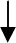 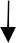 学校分管领导签批凡造价 5 万元以下（含五万元） 的维修项目，由修缮管理部门把工程预算、领导审批报告等相关资料送资产管理处（招标与采购管理办公室）审批后再送审计处审计处检查送审资料是否齐全，是否符合要求凡造价 5 万元以上的维修项目， 由修缮管理部门把工程预算、领导审批报告等相关资料送与校资产管理处（招标与采购管理办公室）审计处对工程预算进行审计由修缮单位补充完善校资产管理处（招标与采购管理办公室）进行工程招标审计处收文、登记，进行预算审计- 1 -